Section 1** Coaches and Referees**NameMailing AddressCity	State	ZipPhone (day)	(evening)	 (cell)Email AddressAre you a member of a local church?	Yes	No	If yes, where?Gender:	M	F	Date of Birth	/	/Section 2 **Coaches Only** 	1.	Mark which league you prefer to coach with an “X.”  Circle which evaluation you will attend and help with.			Division                           Boys               Girls                                               Evaluations 			Kindergarten (Co-Ed)                                              Date: December 9, 2019          Time: 6:00-7:30 PM          			1st and 2nd Grade          ______          ______       Date: December 9, 2019          Time: 6:00-7:30 PM          			3rd and 4th Grade 	           Date: December 10, 2019        Time: 6:00-7:30 PM          			5th - 7th Grade	           Date: December 12, 2019        Time: 6:00-7:30 PM          	2.	Circle one day you CANNOT  practice      M     T     TH     On March 21, 5-7 Grade Boys & Girls will play Championship games. On Friday night, March 20, 5-7 Grade Boys & Girls will play consolation games ONLY IF NEEDED.	4.	What is your shirt size?    MEN:     S     M     L     XL     XXL     XXXL     WOMEN:     S     M     L     XL    XXL     XXXL	5.	Please list your children who will be playing in this season’s Upward Basketball league, if applicable.			Child’s Name	Grade	Gender	I plan to coach my child’s team			M	F	Yes	No			M	F	Yes	No			M	F	Yes	No	Section 3 **Coaches and Referees**   Have you ever coached/refereed Upward Basketball before?     Yes     No  Have you made a personal commitment to Jesus Christ?     Yes     No   		Please share a little about your relationship with Jesus (use the back of this application if you need more room).Do you know of someone who might be interested in coaching or refereeing Upward Basketball this year? Name   	                          Phone	                            Name                                            PhoneCoach Training will be held December 17, 2019 from 6:30-8:00 PM in FLC Room 122A at Northside Baptist Church.Referee Training will be held December 19, 2019 from 6:30-8:00 PM in the Gym.I understand that any negative personal habits that I have (smoking, alcohol, profanity, etc) may have a negative effect on a child’s spiritual development. Understanding that the children on my team have been placed under my guidance, I commit to setting a worthy behavioral example for them.Applicant’s Signature  _____                                                                                                                     Date***Due to the nature of coaching young and impressionable children, coaching applicants will be screened for suitability. ***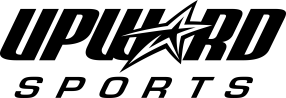 Upward Basketball Coach and Referee Application      YES, I plan to coach Upward Basketball.        YES, I plan to referee Upward Basketball.